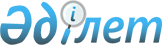 "Концессия жобасы бойынша Қазақстан Республикасы Үкіметінің мемлекеттік концессиялық міндеттемелерін қабылдаудың кейбір мәселелері туралы" Қазақстан Республикасы Үкіметінің 2018 жылғы 6 ақпандағы № 41 қаулысына өзгеріс енгізу туралыҚазақстан Республикасы Үкіметінің 2023 жылғы 4 тамыздағы № 645 қаулысы
      Қазақстан Республикасының Үкіметі ҚАУЛЫ ЕТЕДІ:
      1. "Концессия жобасы бойынша Қазақстан Республикасы Үкіметінің мемлекеттік концессиялық міндеттемелерін қабылдаудың кейбір мәселелері туралы" Қазақстан Республикасы Үкіметінің 2018 жылғы 6 ақпандағы № 41 қаулысына мынадай өзгеріс енгізілсін:
      көрсетілген қаулыға қосымша осы қаулыға қосымшаға сәйкес жаңа редакцияда жазылсын.
      2. Осы қаулы қол қойылған күнінен бастап қолданысқа енгізіледі. Қазақстан Республикасы Үкіметінің қабылданған мемлекеттік концессиялық міндеттемелерінің жылдар бойынша көлемі  Қолжетімділік үшін төлемақы төлемдерінің кестесі
      Қолжетімділік үшін болжамды төлемақының жалпы базалық сомасы (концессия шартының талаптарында көзделген валюталық өтеуді, сондай-ақ қолжетімділік үшін төлемақыны түзетуді ескермегенде) 510967321 (бес жүз он миллиард тоғыз жүз алпыс жеті миллион үш жүз жиырма бір) мың теңгені (оның ішінде инвестициялық шығындар өтеу (ИШӨ) – 176724305 мың теңге, пайдалану шығындарын өтеу (ПШӨ) – 28031259 мың теңге, басқару сыйақысы (БС) – 306211758 мың теңге) құрайды, оның ішінде жылдар бойынша:
					© 2012. Қазақстан Республикасы Әділет министрлігінің «Қазақстан Республикасының Заңнама және құқықтық ақпарат институты» ШЖҚ РМК
				
      Қазақстан РеспубликасыныңПремьер-Министрі

Ә. Смайылов
Қазақстан Республикасы
Үкіметінің
2023 жылғы 4 тамыздағы
№ 645 қаулысына
қосымшаҚазақстан Республикасы
Үкіметінің
2018 жылғы 6 ақпандағы
№ 41 қаулысына
қосымша
2023 жыл
15855584 мың теңге (оның ішінде ИШӨ – 6497217 мың теңге, ПШӨ – 347796 мың теңге, БС –   9010571 мың теңге)
2024 жыл
38053400 мың теңге (оның ішінде ИШӨ – 15593321 мың теңге, ПШӨ – 737327 мың теңге, БС – 21722752 мың теңге)
2025 жыл
38053400 мың теңге (оның ішінде ИШӨ – 15593321 мың теңге, ПШӨ – 781567 мың теңге, БС – 21678512 мың теңге)
2026 жыл 
38053400 мың теңге (оның ішінде ИШӨ – 15593321 мың теңге, ПШӨ – 828461 мың теңге, БС – 21631618 мың теңге)
2027 жыл
38053400 мың теңге (оның ішінде ИШӨ – 15593321 мың теңге, ПШӨ – 878169 мың теңге, БС – 21581910 мың теңге)
2028 жыл
38053400 мың теңге (оның ішінде ИШӨ – 15593321 мың теңге, ПШӨ – 3100890 мың теңге, БС – 19359189 мың теңге)
2029 жыл
38053400 мың теңге (оның ішінде ИШӨ – 15593321 мың теңге, ПШӨ – 3156741 мың теңге, БС – 19303338 мың теңге)
2030 жыл
38053400 мың теңге (оның ішінде ИШӨ – 15593321 мың теңге, ПШӨ – 1045913 мың теңге, БС – 21414166 мың теңге)
2031 жыл
38053400 мың теңге (оның ішінде ИШӨ – 15593321 мың теңге, ПШӨ – 1108668 мың теңге, БС – 21351411 мың теңге)
2032 жыл 
38053400 мың теңге (оның ішінде ИШӨ – 15593321 мың теңге, ПШӨ – 1175188 мың теңге, БС – 21284891 мың теңге)
2033 жыл
38053400 мың теңге (оның ішінде ИШӨ – 15593321 мың теңге, ПШӨ – 2682660 мың теңге, БС – 19777419 мың теңге)
2034 жыл 
28035700 мың теңге (оның ішінде ИШӨ – 7796661 мың теңге, ПШӨ – 2757401 мың теңге, БС – 17481638 мың теңге)
2035 жыл
33527197 мың теңге (оның ішінде ИШӨ – 6497217 мың теңге, ПШӨ – 3227301 мың теңге, БС – 23802679 мың теңге)
2036 жыл
17671614 мың теңге (оның ішінде ИШӨ – 0 теңге, ПШӨ – 2963485 мың теңге, БС – 14708129 мың теңге)
2037 жыл
17671614 мың теңге (оның ішінде ИШӨ – 0 теңге, ПШӨ – 1572666 мың теңге, БС – 16098948 мың теңге)
2038 жыл
17671613 мың теңге (оның ішінде ИШӨ – 0 теңге, ПШӨ – 1667026 мың теңге, БС – 16004587 мың теңге)